ResearchRecognized as a Research Supervisor by Anna University for guiding Ph.D. scholars (Supervisor No- 4170001)Research AreasMicrobial Genomics and ProteomicsBiofilm mediated microbial infection studyAnti-microbial ResistanceMicrobial infection and anti-microbial toxicity assessment in In vivo model system (Danio rerio – Zebrafish).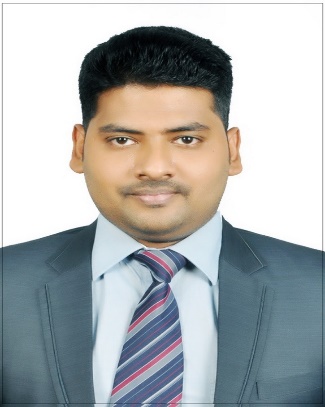 Dr. K. Ganesh Prasath, Assistant ProfessorDepartment of BiotechnologySri Venkateswara College of EngineeringPennalur, Sriperumbudur – 602117	https://www.svce.ac.in/profile-info/?id=11908DegreeSpecializationUniversityYear of CompletionB. TechIndustrial BiotechnologySASTRA UniversityMay  2011M. TechBiotechnologyWest Bengal University of TechnologyAugust 2013Ph.D.Fungal Genomics and ProteomicsAlagappa UniversityJanuary 2021